1. Comunicazioni della f.i.g.c.	20482. Comunicazioni della lega nazionale dilettanti	20482.1 Comunicati Ufficiali L.N.D.	20482.2 Circolari Ufficiali L.N.D.	20483. Comunicazioni del Comitato Regionale Lombardia	20483.1 Consiglio Direttivo	20483.2 Segreteria	20483.2.1 rinvio FINALE REGIONALE COPPA ITALIA ECCELLENZA	20483.2.2 CHIUSURA FESTIVITA	20493.3 Campionato FEmminile	20493.4 Campionato Calcio a cinque	20493.4.1 nuova programmazione gare campionato	20493.4.2 ATTIVITA’ RAPPRESENTATIVE	20503.4.3 FINALI REGIONALI COPPA ITALIA Calcio a 5 FEMMINILE E SERIE C1 MASCHILE	20513.5 Campionato PARALIMPICO 1°LIVELLO, 2°LIVELLO, 3°LIVELLO	20513.5.1 Pubblicazione COMUNICATO UFFICIALE	20514. Comunicazioni per l’attività del Settore Giovanile Scolastico del C.R.L.	20514.1 Attività S.G.S. di competenza L.N.D.	20514.1.1 AMMISSIONE SOCIETA’ AL TONEO GIOVANISSIMI REGIONALI UNDER 14 Fase primaverile (5l)	20514.1.2 APPROVAZIONE Tornei – Settore Giovanile Scolastico	20524.2 Attività di competenza s.g.s.	20534.2.1 Pubblicazione circolare UFFICIALE	20534.2.2 INCONTRI INFORMATIVI SCUOLE CALCIO ÉLITE	20535. Notizie su Attività Agonistica	20546. Delibere della Corte Sportiva di Appello Territoriale	2081Nessuna Comunicazione	Errore. Il segnalibro non è definito.Nessuna Comunicazione	20817. Rettifiche	20828. Legenda	2082Legenda Simboli Giustizia Sportiva	20821. Comunicazioni della f.i.g.c. Nessuna comunicazione2. Comunicazioni della lega nazionale dilettanti 2.1 Comunicati Ufficiali L.N.D.Con il presente comunicato si pubblica di seguito:C.U. n°39/CS LND riguardante “integrazione al C.U. della F.I.G.C. N. 135/A del 22 Dicembre 2021”.https://www.lnd.it/it/comunicati-e-circolari/comunicati-ufficiali/stagione-sportiva-2021-2022/8352-comunicato-ufficiale-n-39-cs-cu-n-140-a-figc-integrazione-al-cu-n-135-a-del-22-dicembre-2021/file2.2 Circolari Ufficiali L.N.D.Con il presente comunicato si pubblicano di seguito:CIRCOLARE n°25/CS LND riguardante “Centro Studi Tributari - Legge di Bilancio 2022 – Le novità per lo Sport”.https://www.lnd.it/it/comunicati-e-circolari/circolari/stagione-sportiva-2021-2022/8362-circolare-n-25-cs-circolare-n-42-2021-centro-studi-tributari-lnd/fileCIRCOLARE n°26/CS LND riguardante “Centro Studi Tributari – Anno 2022 Principali Scadenze Tributarie”.https://www.lnd.it/it/comunicati-e-circolari/circolari/stagione-sportiva-2021-2022/8364-circolare-n-26-cs-circolare-n-1-2022-centro-studi-tributari-lnd/file3. Comunicazioni del Comitato Regionale Lombardia3.1 Consiglio DirettivoNessuna comunicazione3.2 Segreteria3.2.1 rinvio FINALE REGIONALE COPPA ITALIA ECCELLENZASi comunica che la gara di finale Coppa Italia categoria Eccellenza S.S.D. MAPELLO A R.L. vs POL. CILIVERGHE MAZZANO, programmata per il giorno 6 gennaio 2022, è rinviata a data da destinarsi.3.2.2 CHIUSURA FESTIVITA Si comunica che gli uffici del Comitato Regionale Lombardia resteranno chiusi nei giorni 6 e 7 gennaio 2022.Gli uffici riapriranno lunedì 10 gennaio 2022.Variazione Gare l.n.d. Nessuna comunicazione3.3 Campionato FEmminileNessuna comunicazioneVariazione Gare calcio femminile Nessuna comunicazione3.4 Campionato Calcio a cinque3.4.1 nuova programmazione gare campionatoValutate le condizioni generali e la situazione dei Campionati, il C.R.L. ha disposto, fatte salve eventuali diverse disposizioni governative, la seguente ripresa per i Campionati di sua competenza, nonché dei recuperi ancora da disputarsi.SERIE C1 MASCHILEI campionati riprenderanno con la 3^ giornata di ritorno con le date già programmateLa 1^ e 2^ giornata del girone di ritorno dei Raggruppamenti A e B dovranno essere recuperata entro il 20/02/2022. Le date dei recuperi dovranno pervenire a ca5crl@lnd.it entro il 24/01/2022 ore 12.00 o saranno programmate d’ufficio.CAMPIONATO FEMMINILEI campionati riprenderanno con la 5^ giornata di ritorno con le date già programmateLa 4^ giornata del girone di andata dovrà essere recuperata entro il 31/03/2022. A differenza delle altre Categorie Regionali del C.R.L., i due Raggruppamenti della Serie C1 e Campionato Femminile proseguiranno l’attività agonistica come sopra indicato in previsione di quanto appreso dalla Divisione Calcio a 5 in relazione alla Fase Nazionale di spareggi tra le seconde classificate.C.U. 438 del 29/12/2021 C.U. 439 del 29/12/2021 SERIE C2 MASCHILELe gare della 10^ e 11^ giornata del girone d’andata vengono riprogrammate come sottoindicato:- 10 ^ GIORNATA D’ANDATA  03/02 e 04/02/2022 - 11 ^ GIORNATA D’ANDATA  10/02 e 11/02/2022Variazioni di giorno o orario per le nuove date dovranno pervenire a ca5crl@lnd.it entro le ore 12.00 del 24/01/2022I campionati riprenderanno con la 4^ giornata di ritorno con le date già programmate.Le giornate 1ª,2ª e 3ª di ritorno sono posticipate in coda al campionato a partire dal 21 e 22 aprile 2022.La 12^ giornata del girone di ritorno del girone B dovrà essere recuperata entro il 31/03/2022 SERIE D MASCHILEI campionati riprenderanno con la 6^ giornata di ritorno con le date già programmate.Le giornate 1ª,2ª ,3ª, 4ª e 5ª di ritorno sono posticipate in coda al campionato a partire dal 14 marzo 2022,mentre per il Girone B a partire dal 28 febbraio 2022.Le gare di recupero programmate fino al 16/01/2022 sono rinviate d’ufficio a data da destinarsi.La nuova data dovrà essere comunicata entro le ore 12.00 del 24/01/2022.UNDER 21 MASCHILEI campionati riprenderanno con la 6^ giornata di ritorno con le date già programmate.Le giornate 1ª,2ª ,3ª, 4ª e 5ª di ritorno sono posticipate in coda al campionato a partire dal 28 febbraio 2022.UNDER 19 MASCHILE I campionati riprenderanno con la 6^ giornata di ritorno con le date già programmate.Le giornate 1ª,2ª ,3ª, 4ª e 5ª di ritorno sono posticipate in coda al campionato a partire dal 28 febbraio 2022.UNDER 17 MASCHILEI campionati riprenderanno con la 5^ giornata di ritorno con le date già programmate.Le giornate 2ª ,3ª e 4ª di ritorno sono posticipate in coda al campionato a partire dal 07 marzo 2022.UNDER 15I campionati riprenderanno con la 5^ giornata di ritorno con le date già programmate.Le giornate 2ª ,3ª e 4ª di ritorno sono posticipate in coda al campionato a partire dal 07 marzo 2022Le gare di recupero programmate fino al 16/01/2022 sono rinviate d’ufficio a data da destinarsi.La nuova data dovrà essere comunicata entro le ore 12.00 del 24/01/2022.Si rammenta che l’ingresso nei palazzetti è consentito solo ai possessori di green pass rafforzato o green pass. In conformità alle norme vigenti, non sono previste altre possibilità per partecipare attivamente o per assistere alle manifestazioni sportive al chiuso. Ulteriori modifiche alle normative vigenti saranno comunicate ai tesserati.Si raccomandano le squadre di Settore Giovanile di evitare nel periodo di pausa e comunque fino al 16/01/2022 sia amichevoli che allenamenti congiunti e di seguire con scrupolo i protocolli in vigore per lo svolgimento degli allenamenti.3.4.2 ATTIVITA’ RAPPRESENTATIVEValutate le condizioni generali e la situazione dei Campionati, il C.R.L. ha disposto, di rimandare l’attività delle rappresentative alla data del 24 Gennaio 2022. 3.4.3 FINALI REGIONALI COPPA ITALIA Calcio a 5 FEMMINILE E SERIE C1 MASCHILE  Semifinale Maschile C1 di ritorno del 12-01-2022 è alla data odierna confermata come riportato sui CU del C.R.L. Finale Regionale Coppa Italia C5 Femminile  Preso atto dei risultati sin qui acquisiti, si rende noto che domenica 23 gennaio 2022 alle ore 15.00 presso Palestra Comunale “Donati” – Crema (CR) Via Toffetti - si disputerà la gara: U.C. ARDOR A.S.D. – CUS MILANO ASDNella gara di finale in caso di parità di punteggio al termine dei tempi regolamentari verranno disputati due tempi supplementari di 5’ ciascuno; persistendo la parità saranno effettuati i tiri di rigore secondo le norme vigenti. La squadra vincente la fase regionale acquisirà il diritto di partecipazione alla successiva fase Nazionale come comunicato dalla Divisione Calcio a 5 C.U. 441 del 29/12/2021. Finale Regionale Coppa Italia C5 Serie C1 Maschile  Preso atto dei risultati sin qui acquisiti, si rende noto che domenica 23 gennaio 2022 alle ore 18.00 presso Palestra Comunale “Donati” – Crema (CR) Via Toffetti - si disputerà la gara: VINCENTE GIRONE 14 – A.S.D. DESENZANO CALCIO A 5Nella gara di finale in caso di parità di punteggio al termine dei tempi regolamentari verranno disputati due tempi supplementari di 5’ effettivi ciascuno; persistendo la parità saranno effettuati i tiri di rigore secondo le norme vigenti. La squadra vincente la fase regionale acquisirà il diritto di partecipazione alla successiva fase Nazionale come comunicato dalla Divisione Calcio a 5 C.U. 440 del 29/12/2021.Variazione Gare calcio a 5 Nessuna comunicazione3.5 Campionato PARALIMPICO 1°LIVELLO, 2°LIVELLO, 3°LIVELLO  3.5.1 Pubblicazione COMUNICATO UFFICIALENessuna comunicazione4. Comunicazioni per l’attività del Settore Giovanile Scolastico del C.R.L.4.1 Attività S.G.S. di competenza L.N.D.4.1.1 AMMISSIONE SOCIETA’ AL TONEO GIOVANISSIMI REGIONALI UNDER 14 Fase primaverile (5l)Come da GRADUATORIA pubblicata su C.U. n°40 CRL vengono ammesse a completamento organico del Torneo Giovanissimi Regionale Under 14 (5L) le seguenti Società:A.C. CREMA 1908 S.S.D.AR.L.S.D.C. COLICODERVIESELe medesime entro e non oltre il 10 Gennaio 2022 devono provvedere a formalizzare iscrizione secondo le procedure riportate sul C.U. n°37 CRL.4.1.2 APPROVAZIONE Tornei – Settore Giovanile ScolasticoSi comunica l’avvenuta APPROVAZIONE dei seguenti tornei:ATTENZIONE:Si comunica che sul Sito del Comitato Regionale Lombardia nella sezione Modulistica sono disponibili tutti i moduli e regolamenti (Stagione Sportiva 2021/2022) necessari per poter richiedere Tornei e Amichevoli del settore SGS, vi ricordiamo inoltre di inviare tutta la documentazione al crltorneisgs@lnd.it.Per l’inserimento dei Tornei e delle Amichevoli si invitano le Società a comunicare per esteso il Nome Esatto delle Società partecipanti e le relative Matricole.Si invitano le società al rispetto dei tempi per la presentazione di tornei e richieste gareLe scadenze si intendono presso l’Ufficio Tornei SGS del Comitato Regionale Lombardia.Variazione Gare S.G.S. ALLIEVI REGIONALI UNDER 17 (*3)GIOVANISSIMI REGIONALI UNDER 15 (33)4.2 Attività di competenza s.g.s.4.2.1 Pubblicazione circolare UFFICIALENessuna comunicazione4.2.2 INCONTRI INFORMATIVI SCUOLE CALCIO ÉLITE Nessuna comunicazione5. Notizie su Attività AgonisticaECCELLENZAVARIAZIONI AL PROGRAMMA GARERECUPERO PROGRAMMATOGIRONE AGIRONE BGARA VARIATAGIRONE AGIRONE CRISULTATIRISULTATI UFFICIALI GARE DEL 12/12/2021Si trascrivono qui di seguito i risultati ufficiali delle gare disputateRISULTATI UFFICIALI GARE DEL 19/12/2021Si trascrivono qui di seguito i risultati ufficiali delle gare disputateRISULTATI UFFICIALI GARE DEL 22/12/2021Si trascrivono qui di seguito i risultati ufficiali delle gare disputateGIUDICE SPORTIVOIl Giudice Sportivo, Dott. Rinaldo Meles, assistito dal rappresentante dell'A.I.A., De Leo Daniele, con la collaborazione del sig. Di Martino Enzo e Merati Giordano per quanto concerne le gare della L.N.D. e assistito dal Sostituto Giudice Sig. Scorziello Carmine e dal rappresentate A.I.A. Pedrani Ezio per quanto concerne le gare del S.G.S., ha adottato le decisioni che di seguito integralmente si riportano: GARE DEL 22/12/2021 DECISIONI DEL GIUDICE SPORTIVO gara del 22/12/2021 LUISIANA - ALBINOGANDINO S.S.D. SRL 
La gara non si è disputata per avverse condizioni atmosferiche dovute alla nebbia. Pertanto se ne dispone la ripetizione a cura del CRL. PROVVEDIMENTI DISCIPLINARI In base alle risultanze degli atti ufficiali sono state deliberate le seguenti sanzioni disciplinari. CALCIATORI ESPULSI SQUALIFICA PER UNA GARA EFFETTIVA CALCIATORI NON ESPULSI SQUALIFICA PER UNA GARA EFFETTIVA PER RECIDIVITA' IN AMMONIZIONE (V INFR) AMMONIZIONE CON DIFFIDA (IV INFR) GARE DEL 23/12/2021 PROVVEDIMENTI DISCIPLINARI In base alle risultanze degli atti ufficiali sono state deliberate le seguenti sanzioni disciplinari. SOCIETA' AMMENDA Euro 100,00 G.S. VERTOVESE 
Per mancanza, durante la gara, di medico od ambulanza. (C.U. LND nº 41 del 02 Agosto 2012 pubblicato sul C.U. CRL nº 8 del 23Agosto 2012) PROMOZIONEVARIAZIONI AL PROGRAMMA GARERECUPERO PROGRAMMATOGIRONE AGIRONE BGIRONE EGIRONE FGARA VARIATAGIRONE AGIRONE BGIRONE CGIRONE DGIRONE FRISULTATIRISULTATI UFFICIALI GARE DEL 12/12/2021Si trascrivono qui di seguito i risultati ufficiali delle gare disputateRISULTATI UFFICIALI GARE DEL 19/12/2021Si trascrivono qui di seguito i risultati ufficiali delle gare disputateRISULTATI UFFICIALI GARE DEL 22/12/2021Si trascrivono qui di seguito i risultati ufficiali delle gare disputateGIUDICE SPORTIVOIl Giudice Sportivo, Dott. Rinaldo Meles, assistito dal rappresentante dell'A.I.A., De Leo Daniele, con la collaborazione del sig. Di Martino Enzo e Merati Giordano per quanto concerne le gare della L.N.D. e assistito dal Sostituto Giudice Sig. Scorziello Carmine e dal rappresentate A.I.A. Pedrani Ezio per quanto concerne le gare del S.G.S., ha adottato le decisioni che di seguito integralmente si riportano: GARE DEL 22/12/2021 DECISIONI DEL GIUDICE SPORTIVO gara del 22/12/2021 GALLARATE CALCIO - AMICI DELLO SPORT 
La gara non si è disputata per avverse condizioni atmosferiche dovute alla nebbia. Pertanto se ne dispone la ripetizione a cura del CRL. 
gara del 22/12/2021 UNION VILLA CASSANO - SOLESE A.S.D. 
Dagli atti ufficiali risulta che la gara in oggetto è stata sospesa, in via definitiva, al 45 minuto del 1 tempo a causa della scarsa visibilità dovuta alla fitta nebbia. P.Q.S. DELIBERAa) di disporre, ai sensi dell'art.30 del regolamento della LND, la prosecuzione della gara demandandone l'organizzazione agli Organi del C.R.L.PROVVEDIMENTI DISCIPLINARI In base alle risultanze degli atti ufficiali sono state deliberate le seguenti sanzioni disciplinari. DIRIGENTI INIBIZIONE A SVOLGERE OGNI ATTIVITA' FINO AL 2/ 2/2022 CALCIATORI ESPULSI SQUALIFICA PER UNA GARA EFFETTIVA CALCIATORI NON ESPULSI SQUALIFICA PER UNA GARA EFFETTIVA a fine gara dava un calcio ad un bidone rovesciandolo e spargendo spazzatura a terra. SQUALIFICA PER UNA GARA EFFETTIVA PER RECIDIVITA' IN AMMONIZIONE (V INFR) AMMONIZIONE CON DIFFIDA (IV INFR) GARE DEL 23/12/2021 PROVVEDIMENTI DISCIPLINARI In base alle risultanze degli atti ufficiali sono state deliberate le seguenti sanzioni disciplinari. CALCIATORI NON ESPULSI SQUALIFICA PER UNA GARA EFFETTIVA PER RECIDIVITA' IN AMMONIZIONE (V INFR) AMMONIZIONE CON DIFFIDA (IV INFR) COPPA ITALIA PROMOZIONEVARIAZIONI AL PROGRAMMA GARERECUPERO PROGRAMMATOGIRONE 49PRIMA CATEGORIAVARIAZIONI AL PROGRAMMA GAREPOSTICIPOGIRONE BGIRONE IGIRONE OGARA VARIATAGIRONE CGIRONE EGIRONE MGIRONE NGIRONE PRISULTATIRISULTATI UFFICIALI GARE DEL 19/12/2021Si trascrivono qui di seguito i risultati ufficiali delle gare disputateRISULTATI UFFICIALI GARE DEL 19/12/2021Si trascrivono qui di seguito i risultati ufficiali delle gare disputateCOPPA LOMBARDIA PRIMA CTGVARIAZIONI AL PROGRAMMA GARERECUPERO PROGRAMMATOGIRONE 59GIRONE 60GIRONE 66COPPA LOMBARDIA SECONDA CTGVARIAZIONI AL PROGRAMMA GARERECUPERO PROGRAMMATOGIRONE S1RISULTATIRISULTATI UFFICIALI GARE DEL 08/12/2021Si trascrivono qui di seguito i risultati ufficiali delle gare disputateCOPPA LOMBARDIA TERZA CTGRISULTATIRISULTATI UFFICIALI GARE DEL 08/12/2021Si trascrivono qui di seguito i risultati ufficiali delle gare disputateREGIONALE JUNIORES UNDER 19 AVARIAZIONI AL PROGRAMMA GARERECUPERO PROGRAMMATOGIRONE CGARA VARIATAGIRONE BGIRONE CGIRONE DGIRONE ERISULTATIRISULTATI UFFICIALI GARE DEL 18/12/2021Si trascrivono qui di seguito i risultati ufficiali delle gare disputateRISULTATI UFFICIALI GARE DEL 30/06/2022Si trascrivono qui di seguito i risultati ufficiali delle gare disputateREGIONALE JUNIORES UNDER 19 BVARIAZIONI AL PROGRAMMA GAREGARA VARIATAGIRONE AGIRONE BGIRONE HGIRONE MRISULTATIRISULTATI UFFICIALI GARE DEL 07/12/2021Si trascrivono qui di seguito i risultati ufficiali delle gare disputateRISULTATI UFFICIALI GARE DEL 14/12/2021Si trascrivono qui di seguito i risultati ufficiali delle gare disputateRISULTATI UFFICIALI GARE DEL 21/12/2021Si trascrivono qui di seguito i risultati ufficiali delle gare disputateRISULTATI UFFICIALI GARE DEL 29/12/2021Si trascrivono qui di seguito i risultati ufficiali delle gare disputateRISULTATI UFFICIALI GARE DEL 11/01/2022Si trascrivono qui di seguito i risultati ufficiali delle gare disputateGIUDICE SPORTIVOIl Giudice Sportivo, Dott. Rinaldo Meles, assistito dal rappresentante dell'A.I.A., De Leo Daniele, con la collaborazione del sig. Di Martino Enzo e Merati Giordano per quanto concerne le gare della L.N.D. e assistito dal Sostituto Giudice Sig. Scorziello Carmine e dal rappresentate A.I.A. Pedrani Ezio per quanto concerne le gare del S.G.S., ha adottato le decisioni che di seguito integralmente si riportano: GARE DEL 22/12/2021 DECISIONI DEL GIUDICE SPORTIVO gara del 22/12/2021 MAGENTA - SETTIMO MILANESE 
La gara non si è disputata per impraticabilità del campo. Pertanto se ne dispone la effettuazione a cura del C.R.L. GARE DEL 29/12/2021 PROVVEDIMENTI DISCIPLINARI In base alle risultanze degli atti ufficiali sono state deliberate le seguenti sanzioni disciplinari. ALLENATORI SQUALIFICA FINO AL 19/ 1/2022 CALCIATORI NON ESPULSI AMMONIZIONE CON DIFFIDA (IV INFR) ECCELLENZA FEMMINILEVARIAZIONI AL PROGRAMMA GARERECUPERO PROGRAMMATOGIRONE AGARA VARIATAGIRONE ARISULTATIRISULTATI UFFICIALI GARE DEL 22/12/2021Si trascrivono qui di seguito i risultati ufficiali delle gare disputateRISULTATI UFFICIALI GARE DEL 09/01/2022Si trascrivono qui di seguito i risultati ufficiali delle gare disputateRISULTATI UFFICIALI GARE DEL 16/01/2022Si trascrivono qui di seguito i risultati ufficiali delle gare disputateGIUDICE SPORTIVOIl Giudice Sportivo, Dott. Rinaldo Meles, assistito dal rappresentante dell'A.I.A., De Leo Daniele, con la collaborazione del sig. Di Martino Enzo e Merati Giordano per quanto concerne le gare della L.N.D. e assistito dal Sostituto Giudice Sig. Scorziello Carmine e dal rappresentate A.I.A. Pedrani Ezio per quanto concerne le gare del S.G.S., ha adottato le decisioni che di seguito integralmente si riportano: GARE DEL 22/12/2021 PROVVEDIMENTI DISCIPLINARI In base alle risultanze degli atti ufficiali sono state deliberate le seguenti sanzioni disciplinari. CALCIATORI ESPULSI SQUALIFICA PER UNA GARA EFFETTIVA PROMOZIONE FEMMINILEVARIAZIONI AL PROGRAMMA GARERECUPERO PROGRAMMATOGIRONE AGARA VARIATAGIRONE ARISULTATIRISULTATI UFFICIALI GARE DEL 16/01/2022Si trascrivono qui di seguito i risultati ufficiali delle gare disputateRISULTATI UFFICIALI GARE DEL 19/12/2021Si trascrivono qui di seguito i risultati ufficiali delle gare disputateRISULTATI UFFICIALI GARE DEL 09/01/2022Si trascrivono qui di seguito i risultati ufficiali delle gare disputateJUNIORES UNDER 19 REG. FEMM.LEVARIAZIONI AL PROGRAMMA GARERECUPERO PROGRAMMATOGARA VARIATAGIRONE ARISULTATIRISULTATI UFFICIALI GARE DEL 15/12/2021Si trascrivono qui di seguito i risultati ufficiali delle gare disputateRISULTATI UFFICIALI GARE DEL 05/01/2022Si trascrivono qui di seguito i risultati ufficiali delle gare disputateRISULTATI UFFICIALI GARE DEL 18/12/2021Si trascrivono qui di seguito i risultati ufficiali delle gare disputateRISULTATI UFFICIALI GARE DEL 22/12/2021Si trascrivono qui di seguito i risultati ufficiali delle gare disputateGIUDICE SPORTIVOIl Giudice Sportivo, Dott. Rinaldo Meles, assistito dal rappresentante dell'A.I.A., De Leo Daniele, con la collaborazione del sig. Di Martino Enzo e Merati Giordano per quanto concerne le gare della L.N.D. e assistito dal Sostituto Giudice Sig. Scorziello Carmine e dal rappresentate A.I.A. Pedrani Ezio per quanto concerne le gare del S.G.S., ha adottato le decisioni che di seguito integralmente si riportano: DECISIONI DEL GIUDICE SPORTIVO ACADEMY MONTORFANO ROVATO 
Ritiro dal campionato della società Academy Montorfano Rovato. Con nota pervenuta in data 14/12/2021 la società Academy Montorfano Rovato, ha comunicato la decisone di ritirarsi dal campionato Femminile Juniores regionale. Rilevato che l'Art. 53 delle Noif : "Rinuncia a gara e ritiro od esclusione delle società dal Campionato" prevede che: comma 3 "Qualora una società si ritiri dal Campionato o ne venga esclusa per qualsiasi ragione, tutte le gare disputate nel corso del campionato dicompetenza non hanno valore per la classifica, che viene formata senzatenere conto dei risultati delle gare della società rinunciataria od esclusa.", comma 8 "Alle società che si ritirino o siano escluse dal Campionato o da altre manifestazioni ufficiali nei casi di cui al comma 3 del presente articolo sono irrogate sanzioni pecuniarie fino adieci volte la misura prevista per la prima rinuncia; le stesse sono altresì tenute a restituire eventuali percentuali alle società che le hanno in precedenza ospitate e che, per effetto della rinuncia o dellaesclusione, non possono essere a loro volta ospitate". Dato atto che la sanzione prevista per la prima rinuncia, come pubblicato sul CU Nº 1 del 1-7-2021 (pag 54) è pari ad Euro 200,00, occorre sanzionare la società per un importo superiore e congruo. P.Q.S. DELIBERA-di comminare alla società Academy Montorfano Rovato l'ammenda di Euro 1000,00. -di dare atto che le gare in precedenza disputate dalla società non hanno valore per la classifica. PROVVEDIMENTI DISCIPLINARI In base alle risultanze degli atti ufficiali sono state deliberate le seguenti sanzioni disciplinari. SOCIETA' ESCLUSIONE DAL CAMPIONATO: ACADEMY MONTORFANO ROVATO 
vedi deliberazione AMMENDA Euro 1.000,00 ACADEMY MONTORFANO ROVATO 
vedi deliberazione ALLIEVE REG.LI UNDER 17 FEMM.VARIAZIONI AL PROGRAMMA GAREGARA VARIATAGIRONE BRISULTATIRISULTATI UFFICIALI GARE DEL 09/01/2022Si trascrivono qui di seguito i risultati ufficiali delle gare disputateRISULTATI UFFICIALI GARE DEL 16/01/2022Si trascrivono qui di seguito i risultati ufficiali delle gare disputateRISULTATI UFFICIALI GARE DEL 18/12/2021Si trascrivono qui di seguito i risultati ufficiali delle gare disputateRISULTATI UFFICIALI GARE DEL 09/01/2022Si trascrivono qui di seguito i risultati ufficiali delle gare disputateRISULTATI UFFICIALI GARE DEL 09/01/2022Si trascrivono qui di seguito i risultati ufficiali delle gare disputateGIOV.ME REG.LI UNDER 15 FEMM.RISULTATIRISULTATI UFFICIALI GARE DEL 16/01/2022Si trascrivono qui di seguito i risultati ufficiali delle gare disputateRISULTATI UFFICIALI GARE DEL 15/01/2022Si trascrivono qui di seguito i risultati ufficiali delle gare disputateRISULTATI UFFICIALI GARE DEL 04/12/2021Si trascrivono qui di seguito i risultati ufficiali delle gare disputateRISULTATI UFFICIALI GARE DEL 16/01/2022Si trascrivono qui di seguito i risultati ufficiali delle gare disputateESORDIENTI MISTI FEMMINILIRISULTATIRISULTATI UFFICIALI GARE DEL 20/11/2021Si trascrivono qui di seguito i risultati ufficiali delle gare disputateRISULTATI UFFICIALI GARE DEL 12/12/2021Si trascrivono qui di seguito i risultati ufficiali delle gare disputateRISULTATI UFFICIALI GARE DEL 05/12/2021Si trascrivono qui di seguito i risultati ufficiali delle gare disputateCalcio a 5 Serie C1VARIAZIONI AL PROGRAMMA GAREGARA VARIATAGIRONE BCOPPA ITALIA CALCIO A 5VARIAZIONI AL PROGRAMMA GAREPOSTICIPOGIRONE 14RISULTATIRISULTATI UFFICIALI GARE DEL 23/12/2021Si trascrivono qui di seguito i risultati ufficiali delle gare disputateGIUDICE SPORTIVOIl Giudice Sportivo, Dott. Rinaldo Meles, assistito dal rappresentante dell'A.I.A., De Leo Daniele, con la collaborazione del sig. Di Martino Enzo e Merati Giordano per quanto concerne le gare della L.N.D. e assistito dal Sostituto Giudice Sig. Scorziello Carmine e dal rappresentate A.I.A. Pedrani Ezio per quanto concerne le gare del S.G.S., ha adottato le decisioni che di seguito integralmente si riportano: GARE DEL 23/12/2021 PROVVEDIMENTI DISCIPLINARI In base alle risultanze degli atti ufficiali sono state deliberate le seguenti sanzioni disciplinari. SOCIETA' AMMENDA E SQUALIFICA DEL CAMPO DI GIUOCO: SAN FERMO Euro 300,00 1 gara 
Per aver insultato il direttore di gara e per comportamento ripetutamente discriminatorio nei confronti di un calciatore avversario. ALLENATORI SQUALIFICA PER UNA GARA EFFETTIVA PER RECIDIVITA' IN AMMONIZIONE (II INFR) CALCIATORI ESPULSI SQUALIFICA PER UNA GARA EFFETTIVA CALCIATORI NON ESPULSI I AMMONIZIONE DIFFIDA CALCIO A 5 SERIE DVARIAZIONI AL PROGRAMMA GAREGARA VARIATAGIRONE DRISULTATIRISULTATI UFFICIALI GARE DEL 22/12/2021Si trascrivono qui di seguito i risultati ufficiali delle gare disputateRISULTATI UFFICIALI GARE DEL 16/12/2021Si trascrivono qui di seguito i risultati ufficiali delle gare disputateUNDER 21 CALCIO A CINQUEVARIAZIONI AL PROGRAMMA GAREPOSTICIPOGIRONE AGARA VARIATAGIRONE ACOPPA ITALIA CALCIO 5 FEMMIN.RISULTATIRISULTATI UFFICIALI GARE DEL 19/12/2021Si trascrivono qui di seguito i risultati ufficiali delle gare disputateGIUDICE SPORTIVOIl Giudice Sportivo, Dott. Rinaldo Meles, assistito dal rappresentante dell'A.I.A., De Leo Daniele, con la collaborazione del sig. Di Martino Enzo e Merati Giordano per quanto concerne le gare della L.N.D. e assistito dal Sostituto Giudice Sig. Scorziello Carmine e dal rappresentate A.I.A. Pedrani Ezio per quanto concerne le gare del S.G.S., ha adottato le decisioni che di seguito integralmente si riportano: GARE DEL 19/12/2021 PROVVEDIMENTI DISCIPLINARI In base alle risultanze degli atti ufficiali sono state deliberate le seguenti sanzioni disciplinari. DIRIGENTI I AMMONIZIONE DIFFIDA ALLENATORI I AMMONIZIONE DIFFIDA CALCIATORI NON ESPULSI I AMMONIZIONE DIFFIDA UNDER 17 C5 REGIONALI MASCHILIRISULTATIRISULTATI UFFICIALI GARE DEL 18/12/2021Si trascrivono qui di seguito i risultati ufficiali delle gare disputateUNDER 15 C5 REGIONALI MASCHILIVARIAZIONI AL PROGRAMMA GAREGARA VARIATAGIRONE ARISULTATIRISULTATI UFFICIALI GARE DEL 16/01/2022Si trascrivono qui di seguito i risultati ufficiali delle gare disputateRISULTATI UFFICIALI GARE DEL 16/01/2022Si trascrivono qui di seguito i risultati ufficiali delle gare disputateRISULTATI UFFICIALI GARE DEL 15/01/2022Si trascrivono qui di seguito i risultati ufficiali delle gare disputateALLIEVI UNDER 18 REGIONALIVARIAZIONI AL PROGRAMMA GAREGARA VARIATAGIRONE AGIRONE BGIRONE DRISULTATIRISULTATI UFFICIALI GARE DEL 15/12/2021Si trascrivono qui di seguito i risultati ufficiali delle gare disputateRISULTATI UFFICIALI GARE DEL 16/01/2022Si trascrivono qui di seguito i risultati ufficiali delle gare disputateRISULTATI UFFICIALI GARE DEL 18/12/2021Si trascrivono qui di seguito i risultati ufficiali delle gare disputateRISULTATI UFFICIALI GARE DEL 09/01/2022Si trascrivono qui di seguito i risultati ufficiali delle gare disputateGIUDICE SPORTIVOIl Giudice Sportivo, Dott. Rinaldo Meles, assistito dal rappresentante dell'A.I.A., De Leo Daniele, con la collaborazione del sig. Di Martino Enzo e Merati Giordano per quanto concerne le gare della L.N.D. e assistito dal Sostituto Giudice Sig. Scorziello Carmine e dal rappresentate A.I.A. Pedrani Ezio per quanto concerne le gare del S.G.S., ha adottato le decisioni che di seguito integralmente si riportano: GARE DEL 22/12/2021 DECISIONI DEL GIUDICE SPORTIVO gara del 22/12/2021 MORAZZONE - UNION VILLA CASSANO 
La gara è stata sospesa al 10º del 2º tempo per scarsa visibilità dovuta alla nebbia. Pertanto se ne dispone la ripetizione a cura del CRL. ALLIEVI REG.LI UNDER 17 ELITEVARIAZIONI AL PROGRAMMA GAREGARA VARIATAGIRONE CRISULTATIRISULTATI UFFICIALI GARE DEL 17/12/2021Si trascrivono qui di seguito i risultati ufficiali delle gare disputateGIUDICE SPORTIVOIl Giudice Sportivo, Dott. Rinaldo Meles, assistito dal rappresentante dell'A.I.A., De Leo Daniele, con la collaborazione del sig. Di Martino Enzo e Merati Giordano per quanto concerne le gare della L.N.D. e assistito dal Sostituto Giudice Sig. Scorziello Carmine e dal rappresentate A.I.A. Pedrani Ezio per quanto concerne le gare del S.G.S., ha adottato le decisioni che di seguito integralmente si riportano: GARE DEL 17/12/2021 PROVVEDIMENTI DISCIPLINARI In base alle risultanze degli atti ufficiali sono state deliberate le seguenti sanzioni disciplinari. CALCIATORI NON ESPULSI AMMONIZIONE CON DIFFIDA (IV INFR) ALLIEVI REGIONALI UNDER 17VARIAZIONI AL PROGRAMMA GAREGARA VARIATAGIRONE AGIRONE BRISULTATIRISULTATI UFFICIALI GARE DEL 12/12/2021Si trascrivono qui di seguito i risultati ufficiali delle gare disputateRISULTATI UFFICIALI GARE DEL 19/12/2021Si trascrivono qui di seguito i risultati ufficiali delle gare disputateRISULTATI UFFICIALI GARE DEL 09/01/2022Si trascrivono qui di seguito i risultati ufficiali delle gare disputateGIUDICE SPORTIVOIl Giudice Sportivo, Dott. Rinaldo Meles, assistito dal rappresentante dell'A.I.A., De Leo Daniele, con la collaborazione del sig. Di Martino Enzo e Merati Giordano per quanto concerne le gare della L.N.D. e assistito dal Sostituto Giudice Sig. Scorziello Carmine e dal rappresentate A.I.A. Pedrani Ezio per quanto concerne le gare del S.G.S., ha adottato le decisioni che di seguito integralmente si riportano: GARE DEL 18/12/2021 PROVVEDIMENTI DISCIPLINARI In base alle risultanze degli atti ufficiali sono state deliberate le seguenti sanzioni disciplinari. CALCIATORI NON ESPULSI AMMONIZIONE CON DIFFIDA (IV INFR) GARE DEL 19/12/2021 PROVVEDIMENTI DISCIPLINARI In base alle risultanze degli atti ufficiali sono state deliberate le seguenti sanzioni disciplinari. CALCIATORI NON ESPULSI SQUALIFICA PER UNA GARA EFFETTIVA PER RECIDIVITA' IN AMMONIZIONE (V INFR) GARE DEL 23/12/2021 PROVVEDIMENTI DISCIPLINARI In base alle risultanze degli atti ufficiali sono state deliberate le seguenti sanzioni disciplinari. CALCIATORI ESPULSI SQUALIFICA PER UNA GARA EFFETTIVA ALLIEVI REGIONALI UNDER 16VARIAZIONI AL PROGRAMMA GAREPOSTICIPOGIRONE AGARA VARIATAGIRONE AGIRONE DGIRONE ERISULTATIRISULTATI UFFICIALI GARE DEL 12/12/2021Si trascrivono qui di seguito i risultati ufficiali delle gare disputateRISULTATI UFFICIALI GARE DEL 19/12/2021Si trascrivono qui di seguito i risultati ufficiali delle gare disputateRISULTATI UFFICIALI GARE DEL 09/01/2022Si trascrivono qui di seguito i risultati ufficiali delle gare disputateGIUDICE SPORTIVOIl Giudice Sportivo, Dott. Rinaldo Meles, assistito dal rappresentante dell'A.I.A., De Leo Daniele, con la collaborazione del sig. Di Martino Enzo e Merati Giordano per quanto concerne le gare della L.N.D. e assistito dal Sostituto Giudice Sig. Scorziello Carmine e dal rappresentate A.I.A. Pedrani Ezio per quanto concerne le gare del S.G.S., ha adottato le decisioni che di seguito integralmente si riportano: GARE DEL 19/12/2021 DECISIONI DEL GIUDICE SPORTIVO gara del 19/12/2021 MAGENTA - ALCIONE MILANO SSD A RL 
La gara non si è disputa per impraticabilità del campo dovuta al terreno di gioco ghiacciato. Pertanto se ne dispone la ripetizione a cura del CRL. PROVVEDIMENTI DISCIPLINARI In base alle risultanze degli atti ufficiali sono state deliberate le seguenti sanzioni disciplinari. CALCIATORI ESPULSI SQUALIFICA PER UNA GARA EFFETTIVA CALCIATORI NON ESPULSI AMMONIZIONE CON DIFFIDA (IV INFR) GARE DEL 22/12/2021 DECISIONI DEL GIUDICE SPORTIVO gara del 22/12/2021 SEGURO A.S.D. - MASSERONI MARCHESE SRL 
La gara non si è disputata per avverse condizioni atmosferiche dovute alla nebbia. Pertanto se ne dispone la ripetizione a cura del CRL. GIOVANISSIMI REG.UNDER15 ELITEVARIAZIONI AL PROGRAMMA GAREGARA VARIATAGIRONE CRISULTATIRISULTATI UFFICIALI GARE DEL 19/12/2021Si trascrivono qui di seguito i risultati ufficiali delle gare disputateGIOVANISSIMI REGIONALI UNDER15VARIAZIONI AL PROGRAMMA GAREGARA VARIATAGIRONE AGIRONE CGIRONE FRISULTATIRISULTATI UFFICIALI GARE DEL 16/01/2022Si trascrivono qui di seguito i risultati ufficiali delle gare disputateRISULTATI UFFICIALI GARE DEL 16/01/2022Si trascrivono qui di seguito i risultati ufficiali delle gare disputateRISULTATI UFFICIALI GARE DEL 19/12/2021Si trascrivono qui di seguito i risultati ufficiali delle gare disputateRISULTATI UFFICIALI GARE DEL 09/01/2022Si trascrivono qui di seguito i risultati ufficiali delle gare disputateGIUDICE SPORTIVOIl Giudice Sportivo, Dott. Rinaldo Meles, assistito dal rappresentante dell'A.I.A., De Leo Daniele, con la collaborazione del sig. Di Martino Enzo e Merati Giordano per quanto concerne le gare della L.N.D. e assistito dal Sostituto Giudice Sig. Scorziello Carmine e dal rappresentate A.I.A. Pedrani Ezio per quanto concerne le gare del S.G.S., ha adottato le decisioni che di seguito integralmente si riportano: GARE DEL 19/12/2021 PROVVEDIMENTI DISCIPLINARI In base alle risultanze degli atti ufficiali sono state deliberate le seguenti sanzioni disciplinari. MASSAGGIATORI SQUALIFICA. FINO AL 2/ 2/2022 ESORDIENTI UNDER 13 PRORISULTATIRISULTATI UFFICIALI GARE DEL 23/10/2021Si trascrivono qui di seguito i risultati ufficiali delle gare disputateRISULTATI UFFICIALI GARE DEL 07/11/2021Si trascrivono qui di seguito i risultati ufficiali delle gare disputate6. Delibere della Corte Sportiva di Appello Territoriale E TRIBUNALE FEDERALE TERRITORIALE DEL CRLNessuna Comunicazione7. RettificheNessuna Comunicazione8. Legenda	Legenda Simboli Giustizia SportivaA    NON DISPUTATA PER MANCANZA ARBITRO               B    SOSPESA PRIMO TEMPO                              D    ATTESA DECISIONI ORGANI DISCIPLINRI              F    NON DISPUTATA PER AVVERSE CONDIZIONI ATMOSFERICHEG    RIPETIZIONE GARA PER CAUSE DI FORZA MAGGIORE     H    RECUPERO D'UFFICIO                               I     SOSPESA SECONDO TEMPO                            K    RECUPERO PROGRAMMATO                             M    NON DISPUTATA PER IMPRATICABILITA' CAMPO         P    POSTICIPO                                        R    RAPPORTO NON PERVENUTO                           U    SOSPESA PER INFORTUNIO D.G.                      W   GARA RINVIATA Y    RISULTATI di RAPPORTI PERVENUTI in RITARDO           IL SEGRETARIO						    		 	IL PRESIDENTE    Davide Fenaroli		                               				             Carlo Tavecchio________________________________________________________________________________________________PUBBLICATO ED AFFISSO ALL’ALBO DEL COMITATO IN MILANO IL 5 Gennaio 2022________________________________________________________________________________________________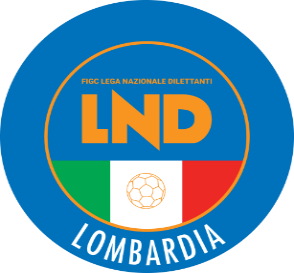 COMITATO REGIONALE LOMBARDIAVia RICCARDO PITTERI n° 95/2 20134 MILANO   Tel. 02.21722.899Sito Internet: lombardia.lnd.it   crllnd@pec.comitatoregionalelombardia.itCanale Telegram @lndlombardiaFacebook: Figc Lnd LombardiaSegreteria e Programmazione Gare:Tel. 02.21722.202-204 - Fax 02.21722.233 - E.mail: affarigeneralicrl@lnd.itTesseramento:Tel. 02.21722.206-207 - Fax 02.21722.231 - E.mail: tesseramentocrl@lnd.ittesseramento@pec.comitatoregionalelombardia.itSportello Unico:Tel. 02.21722.261-209 - Fax 02.21722.230 – E.mail: societacrl@lnd.it  Ufficio Stampa e Pubbliche relazioni:Tel./Fax 02.21722.205 - 347.4406339 - E.mail: ustampacrl@lnd.itServizio Pronto A.I.A.:Tel. 02.21722.408-410Giudice Sportivo Territoriale:giudicesportivocrl@pec.comitatoregionalelombardia.itCorte d’Appello Territoriale:cortedappello.tribunaleterritoriale@pec.comitatoregionalelombardia.itStagione Sportiva 2021/2022Comunicato Ufficiale N° 41 del 05/01/2022Stagione Sportiva 2021/2022Comunicato Ufficiale N° 41 del 05/01/2022Stagione Sportiva 2021/2022Comunicato Ufficiale N° 41 del 05/01/2022N°DENOMINAZIONE TORNEOSOCIETÀ ORGANIZZATRICECATEGORIADATA INIZIODATA FINE120TROFEO UNIQUE MEDIAAUSONIA 1931RA06.01.2216.01.22Amichevoli o partecipazione a tornei all’ESTERO:Amichevoli o partecipazione a tornei all’ESTERO:Richiesta gare amichevoli                                                             8 giorni lavorativiRichiesta autorizzazione partecipazione tornei all’estero 45 giorni lavorativiRichiesta gare amichevoli all’estero45 giorni lavorativiAutorizzazione Tornei che si svolgono in ITALIAAutorizzazione Tornei che si svolgono in ITALIARegionali45 giorni lavorativiNazionali70 giorni lavorativiInternazionali	                                                                  70 giorni lavorativiGIRONE ELa Società A.S. SANCOLOMBANOdisputerà le gare casalinghe per TUTTO il GIRONE DI RITORNO E RECUPERI alle ore 10.15 sul campo:C.S. COMUNALE - (Codice 604) Via DEL NERONE – MIRADOLO TERME GIRONE FLa Società A.S. SANCOLOMBANOdisputerà le gare casalinghe per TUTTO il GIRONE DI RITORNO E RECUPERI alle ore 10.15 sul campo:C.S. ORATORIANO - (Codice 1147) Via PER SENNA LODIGIANA – OSPEDALETTO LODIGIANO Data GaraN° Gior.Squadra 1Squadra 2Data Orig.Ora Var.Ora Orig.Impianto16/01/20229 AGAVIRATE CALCIOVERGIATESE14/11/202115:0014:30Data GaraN° Gior.Squadra 1Squadra 2Data Orig.Ora Var.Ora Orig.Impianto09/01/202213 ALEMINE ALMENNO CALCIOSANT ANGELO12/12/202114:30Data GaraN° Gior.Squadra 1Squadra 2Data Orig.Ora Var.Ora Orig.Impianto03/04/202213 RVARZI FBCCASTANESE15:30Data GaraN° Gior.Squadra 1Squadra 2Data Orig.Ora Var.Ora Orig.Impianto06/02/20225 RCAZZAGOBORNATO CALCIOATLETICO CASTEGNATO14:3027/03/202212 RROVATO CALCIOCAZZAGOBORNATO CALCIO15:30ALIO MIRKO(ACCADEMIAPAVESE S.GENESIO) ARIENTI ROBERTO(BASE 96 SEVESO) VISCONTI DAVIDE(BEDIZZOLESE) ANDRIANI MAYCOL(CILIVERGHE MAZZANO) OKAINGNI ALEX(VERBANO CALCIO) BARBERA SIMONE(BASE 96 SEVESO) FOGLIATA FEDERICO(BEDIZZOLESE) Data GaraN° Gior.Squadra 1Squadra 2Data Orig.Ora Var.Ora Orig.Impianto16/01/202213 AVALLEOLONAMORAZZONE12/12/202114:3016/01/202215 ALENTATESEACCADEMIA INVERUNO26/12/202114:30Data GaraN° Gior.Squadra 1Squadra 2Data Orig.Ora Var.Ora Orig.Impianto16/01/202213 AOLGIATE AURORALISSONE12/12/202114:3016/01/202215 ACONCOREZZESENUOVA SONDRIO CALCIO26/12/202114:30Data GaraN° Gior.Squadra 1Squadra 2Data Orig.Ora Var.Ora Orig.Impianto16/01/202215 AATLETICO C.V.S.ROMANENGO26/12/202115:0014:30Data GaraN° Gior.Squadra 1Squadra 2Data Orig.Ora Var.Ora Orig.Impianto16/01/202213 AALAGNASEDRIANO12/12/202114:3016/01/202213 AVISCONTEA PAVESEASSAGO A.S.D.12/12/202115:0014:30Data GaraN° Gior.Squadra 1Squadra 2Data Orig.Ora Var.Ora Orig.Impianto03/04/202213 RLENTATESESOLESE A.S.D.15:30Data GaraN° Gior.Squadra 1Squadra 2Data Orig.Ora Var.Ora Orig.Impianto16/01/20222 RARCELLASCO CITTA DI ERBACOLICODERVIESE17:0014:3027/02/20228 RARCELLASCO CITTA DI ERBAVIBE RONCHESE17:0014:3003/04/202213 ROLIMPIAGRENTACONCOREZZESE15:30Data GaraN° Gior.Squadra 1Squadra 2Data Orig.Ora Var.Ora Orig.Impianto16/01/20222 RA.C.O.S. TREVIGLIO CALCIOCOLOGNESE14:30COM."MACCAGNI"N.2(E.A) TREVIGLIO VIA AI MALGARI03/04/202213 RCALCIO SAN PAOLO D ARGONACCADEMIA GERA D ADDA15:30Data GaraN° Gior.Squadra 1Squadra 2Data Orig.Ora Var.Ora Orig.Impianto16/01/20222 RVIGHENZI CALCIOASOLA A.S.D.14:3003/04/202213 RASOLA A.S.D.SPORTING CLUB BRESCIA15:30Data GaraN° Gior.Squadra 1Squadra 2Data Orig.Ora Var.Ora Orig.Impianto03/04/202213 RUNION CALCIO BASSO PAVESEVIGHIGNOLO15:30CASTELLINI GABRIELE EDMOND(CINISELLO) CALZI GIANPAOLO(VALLEOLONA) LOEW JACOPO(CINISELLO) FINIZZA SIMONE(BARONA SPORTING 1971) PIGNATIELLO LUCA(LANDRIANO 1983) MOSCATELLI RICCARDO(SEDRIANO) ROMANO MATTIA(VISCONTEA PAVESE) DONGHI LUCA(ALTABRIANZA TAVERNERIO A.) PIROVANO FEDERICO(OLGIATE AURORA) FRANCESCHINI LORENZO(OLIMPIA CALCIO 2002) DI MANGO ALESSANDRO(ASOLA A.S.D.) GHIRARDINI CRISTIAN(SAN LAZZARO) Data GaraN° Gior.Squadra 1Squadra 2Data Orig.Ora Var.Ora Orig.Impianto02/02/20221 AMORAZZONEACCADEMIA INVERUNO21:00Data GaraN° Gior.Squadra 1Squadra 2Data Orig.Ora Var.Ora Orig.Impianto16/01/202213 AALBAVILLAMONNET XENIA SPORT12/12/202116:3016:0016/01/202213 ALUISAGO PORTICHETTOMONTESOLARO12/12/202114:30Data GaraN° Gior.Squadra 1Squadra 2Data Orig.Ora Var.Ora Orig.Impianto16/01/202213 ACHIGNOLESESPINESE ORATORIO12/12/202114:30Data GaraN° Gior.Squadra 1Squadra 2Data Orig.Ora Var.Ora Orig.Impianto16/01/202213 ACALCIO MOTTESESIZIANO LANTERNA12/12/202114:3016/01/202213 AGAMBOLOVIGEVANO CALCIO 192112/12/202114:30Data GaraN° Gior.Squadra 1Squadra 2Data Orig.Ora Var.Ora Orig.Impianto03/04/202213 RCOSIO VALTELLINOCHIAVENNESE U.S.15:30Data GaraN° Gior.Squadra 1Squadra 2Data Orig.Ora Var.Ora Orig.Impianto03/04/202213 RFALCOPALADINA15:3003/04/202213 RVILLA D OGNAAURORA SERIATE 196715:30Data GaraN° Gior.Squadra 1Squadra 2Data Orig.Ora Var.Ora Orig.Impianto03/04/202213 RBRERAARCA15:30Data GaraN° Gior.Squadra 1Squadra 2Data Orig.Ora Var.Ora Orig.Impianto20/03/202211 RCERIANO LAGHETTOCIRCOLO GIOVANILE BRESSO14:30Data GaraN° Gior.Squadra 1Squadra 2Data Orig.Ora Var.Ora Orig.Impianto03/04/202213 RCUGGIONOCENTRO GIOV.BOFFALORESE15:30Data GaraN° Gior.Squadra 1Squadra 2Data Orig.Ora Var.Ora Orig.Impianto02/02/20221 APONTEVECCHIONUOVA FIAMME ORO FERNO20:00Data GaraN° Gior.Squadra 1Squadra 2Data Orig.Ora Var.Ora Orig.Impianto16/01/20221 AGARIBALDINA 1932ROVELLASCA 1910 VICTOR B.14:3017:00Data GaraN° Gior.Squadra 1Squadra 2Data Orig.Ora Var.Ora Orig.Impianto16/01/20221 AARCACASTEGGIO 18 98 A.S.D.14:30Data GaraN° Gior.Squadra 1Squadra 2Data Orig.Ora Var.Ora Orig.Impianto16/01/20221 AFISSIRAGA A.S.D.FATIMATRACCIA14:3016/01/20221 ARONDO DINAMOBARIANESE A.S.D.14:30COMUNALE "C.SCHIAFFINO"-(E.A) PADERNO DUGNANO LOC.CALDERARA VIA SONDRIO N. 3626/01/20221 AUNION TEAM S.C.BGOTTOLENGO20:30Data GaraN° Gior.Squadra 1Squadra 2Data Orig.Ora Var.Ora Orig.Impianto15/01/202213 ALUCIANO MANARAALBINOGANDINO S.S.D. SRL11/12/202115:00Data GaraN° Gior.Squadra 1Squadra 2Data Orig.Ora Var.Ora Orig.Impianto15/01/20222 RLA DOMINANTEVILLA14:3015:00Data GaraN° Gior.Squadra 1Squadra 2Data Orig.Ora Var.Ora Orig.Impianto02/04/202213 RALBINOGANDINO S.S.D. SRLLUCIANO MANARA15:00Data GaraN° Gior.Squadra 1Squadra 2Data Orig.Ora Var.Ora Orig.Impianto22/01/20223 RDARFO BOARIO S.R.L.SSD.CILIVERGHE MAZZANO17:0015:00C.S.COMUN. "ANTISTADIO"(E.A.) DARFO BOARIO TERME VIA RIGAMONTI29/01/20224 RCARPENEDOLO SSDSRLVIGHENZI CALCIO16:0015:30Data GaraN° Gior.Squadra 1Squadra 2Data Orig.Ora Var.Ora Orig.Impianto02/04/202213 RBRERABARONA SPORTING 197114:4502/04/202213 RSANCOLOMBANOR.C. CODOGNO 190815:00Data GaraN° Gior.Squadra 1Squadra 2Data Orig.Ora Var.Ora Orig.Impianto02/04/202213 RCANTELLO BELFORTESEGAVIRATE CALCIO15:00Data GaraN° Gior.Squadra 1Squadra 2Data Orig.Ora Var.Ora Orig.Impianto22/01/20223 RGERENZANESESERENZA CARROCCIO15:3017:30Data GaraN° Gior.Squadra 1Squadra 2Data Orig.Ora Var.Ora Orig.Impianto26/03/202212 RSORESINESE CALCIO A.S.D.ROMANENGO15:30Data GaraN° Gior.Squadra 1Squadra 2Data Orig.Ora Var.Ora Orig.Impianto29/01/20224 RCASTANESESEDRIANO16:3017:00BERNINI STEFANO(VISCONTEA PAVESE) CASAZZA CRISTIAN(CASTEGGIO 18 98 A.S.D.) Data GaraN° Gior.Squadra 1Squadra 2Data Orig.Ora Var.Ora Orig.Impianto16/01/202215 AFOOTBALL LEON SSDARLSEDRIANO26/12/202114:3016/01/202215 AGAVIRATE CALCIOPOLISPORTIVA ORATORIO 2B26/12/202115:00Data GaraN° Gior.Squadra 1Squadra 2Data Orig.Ora Var.Ora Orig.Impianto23/01/20223 RFEMMINILE TABIAGOMONTEROSSO11:0014:30FRANGI MARIA(FOOTBALL LEON SSDARL) Data GaraN° Gior.Squadra 1Squadra 2Data Orig.Ora Var.Ora Orig.Impianto16/01/202211 AVIGEVANO CALCIO 1921PONTEVECCHIO12/12/202114:3015:0019/01/202213 APONTEVECCHIOGORLA MINORE26/12/202120:4514:30Data GaraN° Gior.Squadra 1Squadra 2Data Orig.Ora Var.Ora Orig.Impianto03/04/202211 RNOVEDRATECALCIO LECCO 1912 S.R.L.15:30Data GaraN° Gior.Squadra 1Squadra 2Data Orig.Ora Var.Ora Orig.Impianto22/01/20223 RCIRCOLO GIOVANILE BRESSOACCADEMIA CALCIO BERGAMO18:3027/03/202212 RACCADEMIA CALCIO BERGAMOACADEMY MONTORFANO ROVATO26/03/202215:0003/04/202213 RACCADEMIA CALCIO BERGAMO3TEAM BRESCIA CALCIO02/04/202215:00Data GaraN° Gior.Squadra 1Squadra 2Data Orig.Ora Var.Ora Orig.Impianto13/03/20228 RRIVANAZZANESEATALANTA B.C. SPA11:00Data GaraN° Gior.Squadra 1Squadra 2Data Orig.Ora Var.Ora Orig.Impianto04/02/20224 RDERVIESE A.S.D.SAN FERMO03/02/202221:15CENTRO SPORTIVO POLIFUNZIONALE CESANA BRIANZA VIA DONIZETTI 6Data GaraN° Gior.Squadra 1Squadra 2Data Orig.Ora Var.Ora Orig.Impianto12/01/20221 ROLYMPIC MORBEGNOPAVIA CALCIO A 523/12/202121:30GIUNCHI MARCO(SAN FERMO) CAPOVILLA LORIS(SAN FERMO) FRIGERIO SAMUELE(SAN FERMO) ALESSANDRINI PAOLO(DESENZANO CALCIO A5) ALVAREZ PABLO HERNAN(DESENZANO CALCIO A5) BAIA PINTO RICARDO(DESENZANO CALCIO A5) SARR MAMADOU(DESENZANO CALCIO A5) SPREAFICO ELIA(SAN FERMO) Data GaraN° Gior.Squadra 1Squadra 2Data Orig.Ora Var.Ora Orig.Impianto20/02/20226 RSARTIRANA CALCIO A 5IPPOGRIFO MILANO EST14/02/202221:15Data GaraN° Gior.Squadra 1Squadra 2Data Orig.Ora Var.Ora Orig.Impianto25/01/20222 RDERVIESE A.S.D.REAL AVM CAM22/01/202220:3019:00Data GaraN° Gior.Squadra 1Squadra 2Data Orig.Ora Var.Ora Orig.Impianto26/02/20227 RRED BULLS C5DERVIESE A.S.D.18:00GELAO NICOLO ANTONIO(CUS MILANO ASD) VISMARA DANIELE(SFERALPINA) CRESPI KEZIA DEBORAH(SFERALPINA) Data GaraN° Gior.Squadra 1Squadra 2Data Orig.Ora Var.Ora Orig.Impianto23/01/20222 RSPORTS TEAMMANTOVA CALCIO A 5 SSDARL22/01/202212:3015:3029/01/20223 RCOMETA S.D.DERVIESE A.S.D.17:0015:0013/02/20224 RSELECAO LIBERTAS CALCETTODERVIESE A.S.D.12/02/202211:0015:00Data GaraN° Gior.Squadra 1Squadra 2Data Orig.Ora Var.Ora Orig.Impianto02/04/202211 RMORAZZONEFOOTBALL CLUB PARABIAGO18:00Data GaraN° Gior.Squadra 1Squadra 2Data Orig.Ora Var.Ora Orig.Impianto12/02/20224 RBRESSO CALCIO S.R.L.SG CITY NOVA F.C.14:00Data GaraN° Gior.Squadra 1Squadra 2Data Orig.Ora Var.Ora Orig.Impianto29/01/20222 RCITTA DI SEGRATEDRESANO18:3017:00Data GaraN° Gior.Squadra 1Squadra 2Data Orig.Ora Var.Ora Orig.Impianto30/01/20222 RDARFO BOARIO S.R.L.SSD.CREMA 1908 S.S.D.AR.L.11:1515:00C.S.COMUN. "ANTISTADIO"(E.A.) DARFO BOARIO TERME VIA RIGAMONTIANELLI FABIO(ALDINI S.S.D.AR.L.) Data GaraN° Gior.Squadra 1Squadra 2Data Orig.Ora Var.Ora Orig.Impianto30/01/20222 RRHODENSECASTELLANZESE 192111:3010:30Data GaraN° Gior.Squadra 1Squadra 2Data Orig.Ora Var.Ora Orig.Impianto30/01/20222 RLENTATESESG CITY NOVA F.C.10:3011:0003/04/202211 RLEO TEAMCASATESE10:30BARDHI DEVIS(SANCOLOMBANO) PESENTI ANDREA(CARUGATE) FRANCALANZA ANDREA(CASTEGGIO 18 98 A.S.D.) Data GaraN° Gior.Squadra 1Squadra 2Data Orig.Ora Var.Ora Orig.Impianto27/01/20228 ASOLBIATESE CALCIO 1911VARESINA SPORT C.V.21/11/202118:0015:00Data GaraN° Gior.Squadra 1Squadra 2Data Orig.Ora Var.Ora Orig.Impianto30/01/20222 RRHODENSECEDRATESE CALCIO 198509:1510:30COM."VALTER VINCIGUERRA"(E.A.) RHO VIA I.CALVINOData GaraN° Gior.Squadra 1Squadra 2Data Orig.Ora Var.Ora Orig.Impianto30/01/20222 RDARFO BOARIO S.R.L.SSD.CALCIO MARIO RIGAMONTI09:1510:0030/01/20222 RSUZZARA SPORT CLUBSCANZOROSCIATE CALCIO09:3010:15Data GaraN° Gior.Squadra 1Squadra 2Data Orig.Ora Var.Ora Orig.Impianto29/01/20222 RCIMIANO CALCIO S.S.D. ARLCITTA DI SEGRATE30/01/202215:0009:3006/03/20227 RCENTRO SCHUSTERFANFULLA11:3003/04/202211 RCALVAIRATEENOTRIA 1908 SSDARL09:30MODOLO ANDREA(TRIESTINA 1946) LIONE MATTIA(ALDINI S.S.D.AR.L.) GIULIANO SANTIAGO(CIMIANO CALCIO S.S.D. ARL) Data GaraN° Gior.Squadra 1Squadra 2Data Orig.Ora Var.Ora Orig.Impianto22/01/20221 RDARFO BOARIO S.R.L.SSD.MAPELLO A R.L.23/01/202215:0017:45Data GaraN° Gior.Squadra 1Squadra 2Data Orig.Ora Var.Ora Orig.Impianto23/01/20221 RCEDRATESE CALCIO 1985VIGHIGNOLO14:3016:30Data GaraN° Gior.Squadra 1Squadra 2Data Orig.Ora Var.Ora Orig.Impianto03/04/202211 RTALAMONESELUCIANO MANARA10:30Data GaraN° Gior.Squadra 1Squadra 2Data Orig.Ora Var.Ora Orig.Impianto03/04/202211 RSANT ANGELOROZZANO CALCIO SRL SSD10:30C.S.PARROCCHIALE S.LEONE II VILLANOVA SILLARO FRAZ.BARGANO PIAZZA PIO XII,4MONTI MATTIA(LUISIANA) 